Secondary Roads Department	APPLICATION FOR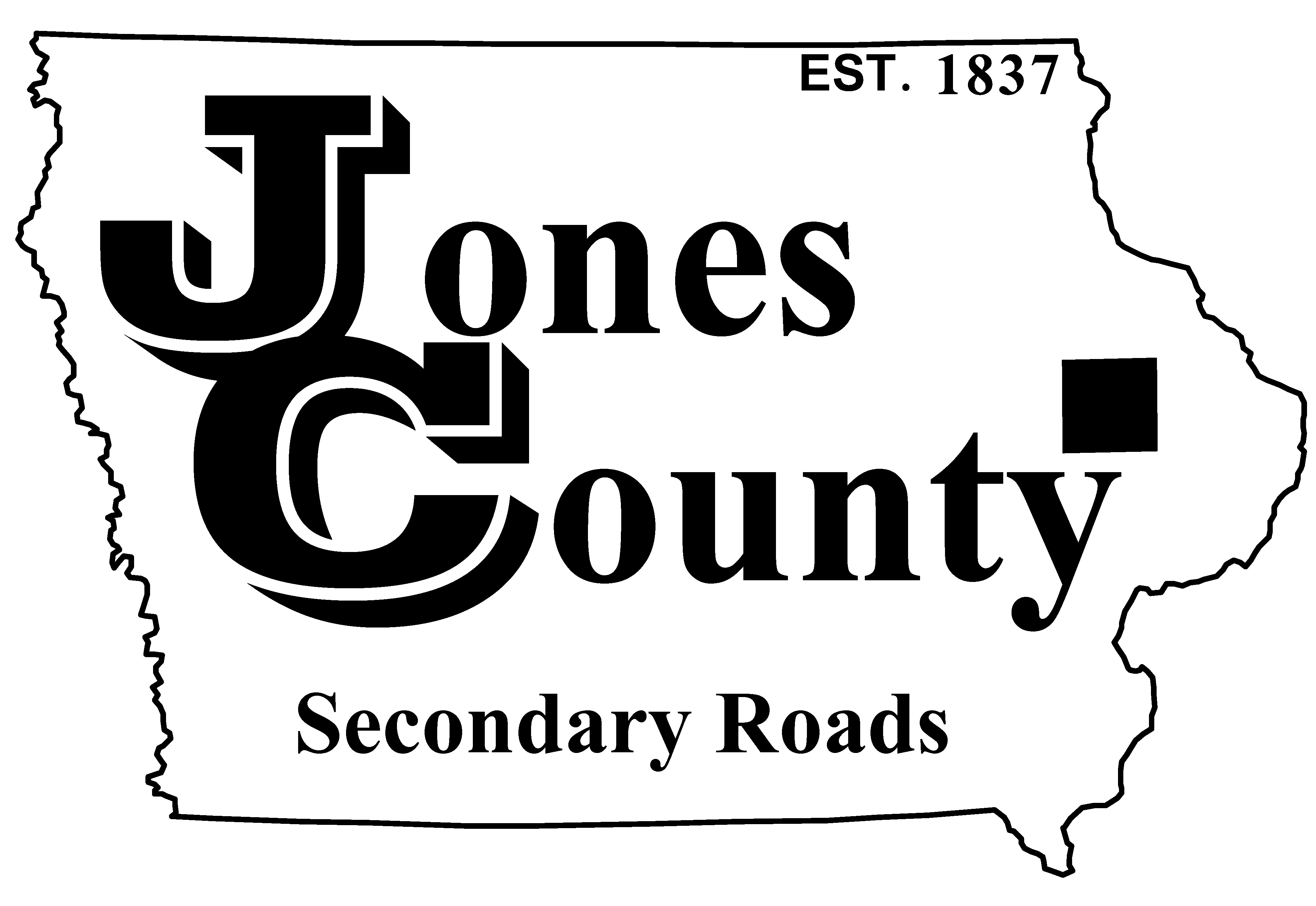 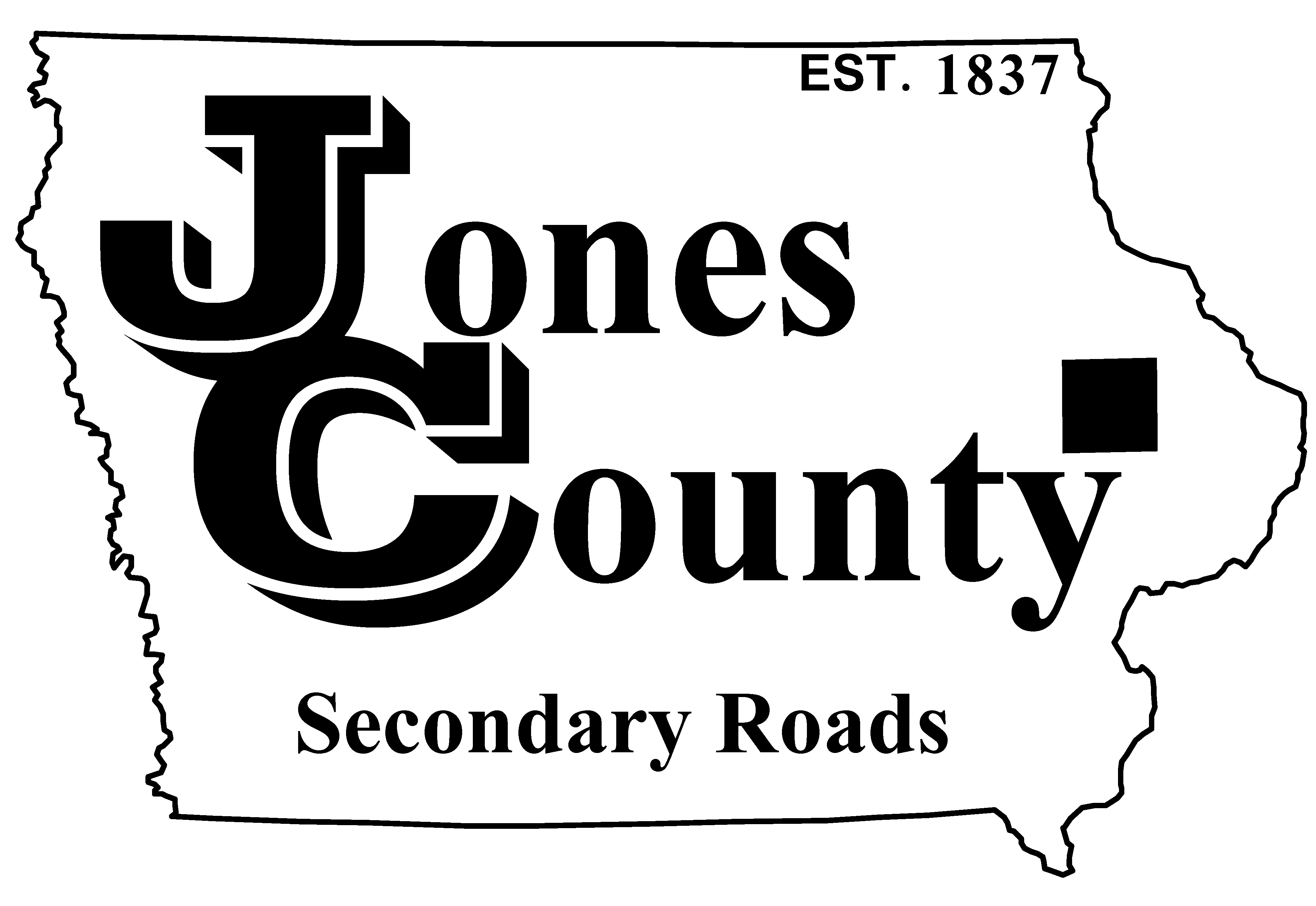 19501 HWY 64, P.O. Box 368	DUST CONTROLAnamosa, IA 52205Telephone: (319) 462-3785      	Application No.:	D-	Email: engineer@co.jones.ia.us	Application Fee:	$ 	APPLICANT INFORMATION (PLEASE PRINT CLEARLY OR TYPE)Applicant Name:	  		Owner Name (if different):	  	Mailing Address:	  					(Street Address)	(City)	(State)	(Zip)Phone Number:	  		Cell Phone No.:	  	LOCATION OF PROPOSED DUST CONTROLAddress/Road Name:	  		Township:	  		Sec.:	  	Location Description:	  		(Example:  “Centered on house” or “From 200’ N of driveway to 100’ S of driveway”)Length to be applied:	  	FT.	Number of applications (1 or 2):	  	Type (Calcium Chloride, Magnesium Chloride, Lignin Sulfonate or Soybean Oil):	  	County Requirements:Flag markers must be placed at each end of the Length to be Applied and readily visible to the patrol operators.  Markers shall be three (3) feet in height with colored material attached at top of marker (markers will not be provided by Jones County).  Locations not marked shall be bladed through.The Applicant may only treat the Length as specified and only with a dust control type as listed above.Width of application(s) must be at least twenty-two (22) feet wide.Application for Dust Control is valid until last day of August of Application year.Jones County will notify dust control vendors of application start dates.  Applicants shall place dust control product on roadway as close to start date as practical.Deadline to submit an Application for Dust Control with Jones County shall be the last Friday in April for Spring Dust Control and the last Friday in June for Summer Dust Control.  A late fee of ten dollars ($10.00) shall be paid to the Jones County Secondary Roads Department for Applications submitted after the deadline.In signing and accepting this Application for Dust Control I agree to place the Dust Control according to this Application and the Jones County Dust Control Policy.  Applicant Signature:			Date:					WITHOUT NOTICE, LOCATIONS OF DUST CONTROL MAY BE BLADED AND SCARIFIED IF POTHOLES OR WASHBOARDS DEVELOP.  JONES COUNTY SHALL NOT BE RESPONSIBLE FOR REPLACEMENT OR COMPENSATION TO APPLICANT FOR LOCATIONS REQUIRING MAINTENANCE.  FOR COUNTY USE ONLYPatrol District:	  		Operator:	  	Special Provisions:		